Fast Track Impact Planning TemplateWorked example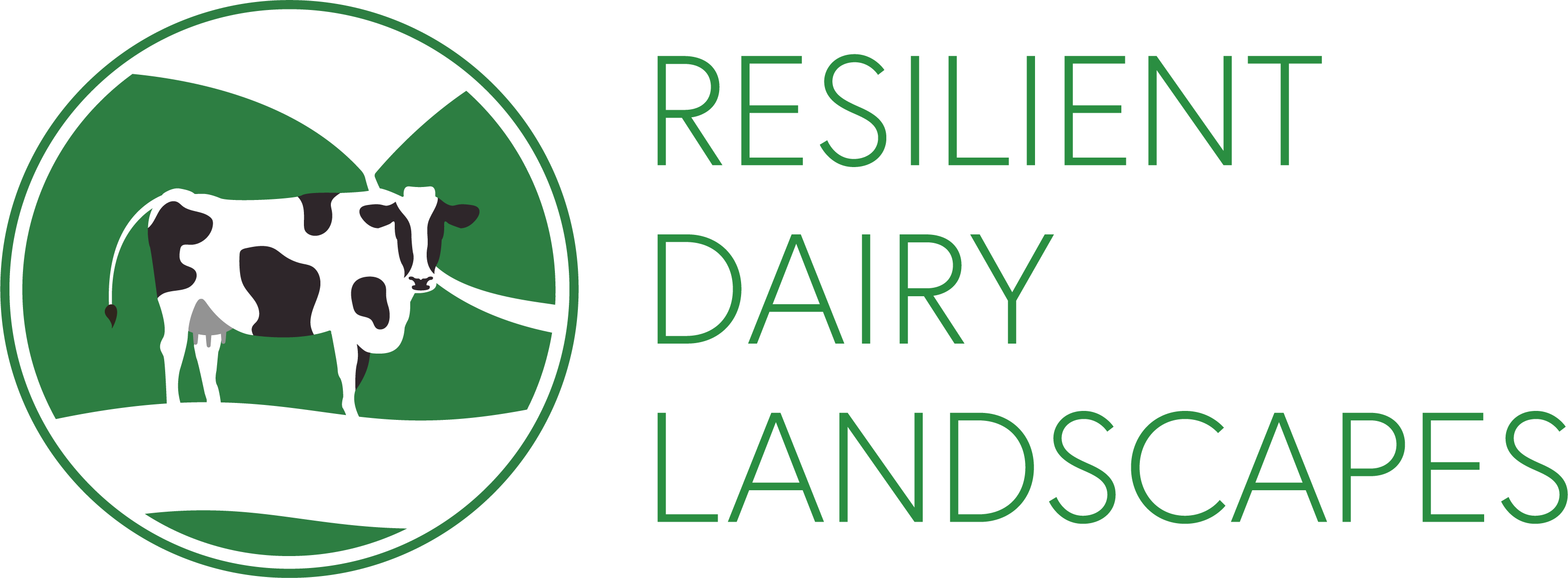 Overall impact goal: to develop and use a food system model to evaluate and then propose a range of dairy farming interventions that can increase the resilience and sustainability of production in the face of difficult to predict interactions between environmental, social and market forces.Impact goalTarget stakeholders or publicsReasons for being interested in the projectActivities to engage this target groupIndicators of successful engagement [and means of measurement]Indicators of progress towards impact [means of measurement]Risks to activities [and mitigation]Risks to impact [and mitigation]Who is responsible and what resources are needed?TimingImpact goalsTarget stakeholders or publicsReasons for being interested in the projectActivities to engage this target groupIndicators of successful engagement [and means of measurement]Indicators of progress towards impact [means of measurement]Risks to activities [and mitigation]Risks to impact [and mitigation]Who is responsible and what resources are needed?TimingWork with dairy farmers, the dairy industry and Government to develop scalable new pricing models based on Payments for Ecosystem Services (PES), inform the development of food, farming and environmental policy relating to PES, natural capital and adapting to environmental change, and support Government's role in providing early warning of major, notifiable or new and emerging animal diseases in the diary sector, in the context of the emerging post-Brexit agricultural policy regime in England and Scotland.Dairy industry stakeholders (as above)National government departments and agencies, local councilsEcosystem service beneficiaries including publics, Cumbrian utilities companies, Network Rail, supermarkets, Cumbrian food and drink manufacturers, insurers, local businessesIntermediaries and networks including North Pennines AONB, Local Nature Partnership, Catchment PioneerThird sector organisations including Rivers Trusts, Game & Wildlife Conservation Trust, Innovation in Agriculture, BITCN8 AgriFood, 3Keel, CISLIncreased profitability and resilience to BrexitMeet objectives of 2011 NEWP, PES Action Plan and PES aspirations in 25 year planOpportunities to invest in natural capital to increase resilience to flood threats, climate change and demonstrate CSROpportunities to leverage additional funding to meet operational objectivesIntersections with a range of strategic objectives and initiatives in these organisationsAchieving impact from researchPromote milk premium and related schemes to new entrantsMaterials co-developed with Nestle/First Milk via their network [material available online]Significant numbers of new scheme entrants [Nestle scheme records]No new materials developed [3Keel to lead development]No new scheme entrants [Nestle and First Milk to lead]Nestle, First Milk, 3KeelLate 2018Work with dairy farmers, the dairy industry and Government to develop scalable new pricing models based on Payments for Ecosystem Services (PES), inform the development of food, farming and environmental policy relating to PES, natural capital and adapting to environmental change, and support Government's role in providing early warning of major, notifiable or new and emerging animal diseases in the diary sector, in the context of the emerging post-Brexit agricultural policy regime in England and Scotland.Dairy industry stakeholders (as above)National government departments and agencies, local councilsEcosystem service beneficiaries including publics, Cumbrian utilities companies, Network Rail, supermarkets, Cumbrian food and drink manufacturers, insurers, local businessesIntermediaries and networks including North Pennines AONB, Local Nature Partnership, Catchment PioneerThird sector organisations including Rivers Trusts, Game & Wildlife Conservation Trust, Innovation in Agriculture, BITCN8 AgriFood, 3Keel, CISLIncreased profitability and resilience to BrexitMeet objectives of 2011 NEWP, PES Action Plan and PES aspirations in 25 year planOpportunities to invest in natural capital to increase resilience to flood threats, climate change and demonstrate CSROpportunities to leverage additional funding to meet operational objectivesIntersections with a range of strategic objectives and initiatives in these organisationsAchieving impact from researchSeminars in Westminster (with Natural England) and Edinburgh, policy brief with NE and GFS projectsAttendance by identified priority teams, follow-up opportunities taken up relevant teams [event records]Integration of findings to post-Brexit agriculture policy [citations and testimonials]Poor attendance [work with NE to target Defra teams, advisory board members for Scottish Government]No Brexit or no policy influence [work with N8 AgriFood and GFS high level network]Mark with N8 and GFS programme secretariatNovember 2018 (London), 2019 (Scotland) then ongoingWork with dairy farmers, the dairy industry and Government to develop scalable new pricing models based on Payments for Ecosystem Services (PES), inform the development of food, farming and environmental policy relating to PES, natural capital and adapting to environmental change, and support Government's role in providing early warning of major, notifiable or new and emerging animal diseases in the diary sector, in the context of the emerging post-Brexit agricultural policy regime in England and Scotland.Dairy industry stakeholders (as above)National government departments and agencies, local councilsEcosystem service beneficiaries including publics, Cumbrian utilities companies, Network Rail, supermarkets, Cumbrian food and drink manufacturers, insurers, local businessesIntermediaries and networks including North Pennines AONB, Local Nature Partnership, Catchment PioneerThird sector organisations including Rivers Trusts, Game & Wildlife Conservation Trust, Innovation in Agriculture, BITCN8 AgriFood, 3Keel, CISLIncreased profitability and resilience to BrexitMeet objectives of 2011 NEWP, PES Action Plan and PES aspirations in 25 year planOpportunities to invest in natural capital to increase resilience to flood threats, climate change and demonstrate CSROpportunities to leverage additional funding to meet operational objectivesIntersections with a range of strategic objectives and initiatives in these organisationsAchieving impact from researchInvestment brochure, website and PES registry promoted via stalls and presentations at key regional eventsBrochure, website and registry launched, presentations delivered [Google analytics, event records]Initial investment from new companies with interest in Cumbrian landscape [registry entries]Major private investment from at least one new company or a number of smaller investments [registry entry]No new investment [work with Government and Nestle to create conditions necessary]Mark with Nestle, BITC, 3Keel, Wildlife Trusts and IUCN2021Work with dairy farmers, the dairy industry and Government to develop scalable new pricing models based on Payments for Ecosystem Services (PES), inform the development of food, farming and environmental policy relating to PES, natural capital and adapting to environmental change, and support Government's role in providing early warning of major, notifiable or new and emerging animal diseases in the diary sector, in the context of the emerging post-Brexit agricultural policy regime in England and Scotland.Dairy industry stakeholders (as above)National government departments and agencies, local councilsEcosystem service beneficiaries including publics, Cumbrian utilities companies, Network Rail, supermarkets, Cumbrian food and drink manufacturers, insurers, local businessesIntermediaries and networks including North Pennines AONB, Local Nature Partnership, Catchment PioneerThird sector organisations including Rivers Trusts, Game & Wildlife Conservation Trust, Innovation in Agriculture, BITCN8 AgriFood, 3Keel, CISLIncreased profitability and resilience to BrexitMeet objectives of 2011 NEWP, PES Action Plan and PES aspirations in 25 year planOpportunities to invest in natural capital to increase resilience to flood threats, climate change and demonstrate CSROpportunities to leverage additional funding to meet operational objectivesIntersections with a range of strategic objectives and initiatives in these organisationsAchieving impact from researchCo-development of activities above for beneficiariesEvidence of intermediary buy-in to launched resources [attendance at presentations, newsletter list]Additional funding for intermediary activities linked to PES funding [annual reports, testimonials]Limited buy-in [3Keel and BITC to lead via their networks]As aboveAs above2021Work with dairy farmers, the dairy industry and Government to develop scalable new pricing models based on Payments for Ecosystem Services (PES), inform the development of food, farming and environmental policy relating to PES, natural capital and adapting to environmental change, and support Government's role in providing early warning of major, notifiable or new and emerging animal diseases in the diary sector, in the context of the emerging post-Brexit agricultural policy regime in England and Scotland.Dairy industry stakeholders (as above)National government departments and agencies, local councilsEcosystem service beneficiaries including publics, Cumbrian utilities companies, Network Rail, supermarkets, Cumbrian food and drink manufacturers, insurers, local businessesIntermediaries and networks including North Pennines AONB, Local Nature Partnership, Catchment PioneerThird sector organisations including Rivers Trusts, Game & Wildlife Conservation Trust, Innovation in Agriculture, BITCN8 AgriFood, 3Keel, CISLIncreased profitability and resilience to BrexitMeet objectives of 2011 NEWP, PES Action Plan and PES aspirations in 25 year planOpportunities to invest in natural capital to increase resilience to flood threats, climate change and demonstrate CSROpportunities to leverage additional funding to meet operational objectivesIntersections with a range of strategic objectives and initiatives in these organisationsAchieving impact from researchInput to relevant expert groups, consultations, select committees and boards, for example Defra’s Social Science Expert Group and Scottish Government's Strategic Research (RESAS) Programme BoardWritten and/or oral evidence provided as opportunities arise [citations in relevant documents]Integration of findings to post-Brexit agriculture policy [citations and testimonials]Few relevant opportunities or insufficient time to engage with them [training and support for PDRAs to lead drafting of responses]No Brexit or no policy influence [work with N8 AgriFood and GFS high level network]Mark with relevant Co-IsOngoingWork with dairy farmers, the dairy industry and Government to develop scalable new pricing models based on Payments for Ecosystem Services (PES), inform the development of food, farming and environmental policy relating to PES, natural capital and adapting to environmental change, and support Government's role in providing early warning of major, notifiable or new and emerging animal diseases in the diary sector, in the context of the emerging post-Brexit agricultural policy regime in England and Scotland.Dairy industry stakeholders (as above)National government departments and agencies, local councilsEcosystem service beneficiaries including publics, Cumbrian utilities companies, Network Rail, supermarkets, Cumbrian food and drink manufacturers, insurers, local businessesIntermediaries and networks including North Pennines AONB, Local Nature Partnership, Catchment PioneerThird sector organisations including Rivers Trusts, Game & Wildlife Conservation Trust, Innovation in Agriculture, BITCN8 AgriFood, 3Keel, CISLIncreased profitability and resilience to BrexitMeet objectives of 2011 NEWP, PES Action Plan and PES aspirations in 25 year planOpportunities to invest in natural capital to increase resilience to flood threats, climate change and demonstrate CSROpportunities to leverage additional funding to meet operational objectivesIntersections with a range of strategic objectives and initiatives in these organisationsAchieving impact from researchEngage with the Parliamentary Office of Science and Technology on POSTnote or policy brief on “Post-Brexit Resilience and Sustainability of UK Dairy Sector”Production of POSTnote or policy brief [new materials online including project findings]Integration of findings to post-Brexit agriculture policy [citations and testimonials]Lack of interest from POST [launch GFS branded policy brief at seminars in London and Edinburgh]No Brexit or no policy influence [work with N8 AgriFood and GFS high level network]Mark with relevant Co-Is2020-21Engage with innovators and influencers from business, government and the third sector to support the transformation of ecosystem management within the dairy supply chain, in Cumbria, and across different commodities at a national and international scale.Dairy industry, farmers, third sector and government.Wheat farmers and supply chain Nestle’s international networkUNCCD, UNFAO, UNEP, CGIARDairy, wheat and other agricultural sectors are interested in improved resilience and profitability in the face of uncertainties from climate change, Brexit and other drivers of changeMainstreaming insights from this research across the company that increase resilience, sustainability and profitabilityMainstreaming PES as an approach to increasing funding for environmental management and so improving the resilience and sustainability of agricultural systems around the world. Contribution to strategic objectives around PES, Sustainable Land Management, climate change adaptation and other priorities in the international land sectorSet up a website and Twitter account as part of a targeted social media strategyWebsite and Twitter feed launched and growing [target 200 followers by year 2, >1000 by end of project]Expressions of interest, collaboration and application of findings from international contacts [engagement and impact captured in Evernote impact tracking system]Limited online engagement [training for Jenny and support from Mark Reed who has >60,000 followers across his accounts]Limited online reach reduces likelihood of opportunities arising or opportunities are missed [training for Jenny who will pass all opportunities to Mark to follow up]Jenny with support from MarkWebsite and Twitter launched March 2018, ongoing workEngage with innovators and influencers from business, government and the third sector to support the transformation of ecosystem management within the dairy supply chain, in Cumbria, and across different commodities at a national and international scale.Dairy industry, farmers, third sector and government.Wheat farmers and supply chain Nestle’s international networkUNCCD, UNFAO, UNEP, CGIARDairy, wheat and other agricultural sectors are interested in improved resilience and profitability in the face of uncertainties from climate change, Brexit and other drivers of changeMainstreaming insights from this research across the company that increase resilience, sustainability and profitabilityMainstreaming PES as an approach to increasing funding for environmental management and so improving the resilience and sustainability of agricultural systems around the world. Contribution to strategic objectives around PES, Sustainable Land Management, climate change adaptation and other priorities in the international land sectorProduce two short films targeting dairy stakeholders and the policy community: i) evidence-based scenario films depicting different dairy sector futures; ii) project overview film with recommendations to enhance the resilience and sustainability of UK and international dairy systemsFilms used to support Social Innovation Labs, qualitative interviews and events with stakeholders [integration of films into successful events]See indicators for SILs and policy engagementSee risks for SILs and policy engagement activitiesSee risks for SILs and policy engagement activitiesJenny and Mark with BITC and 3KeelEarly 2019Engage with innovators and influencers from business, government and the third sector to support the transformation of ecosystem management within the dairy supply chain, in Cumbria, and across different commodities at a national and international scale.Dairy industry, farmers, third sector and government.Wheat farmers and supply chain Nestle’s international networkUNCCD, UNFAO, UNEP, CGIARDairy, wheat and other agricultural sectors are interested in improved resilience and profitability in the face of uncertainties from climate change, Brexit and other drivers of changeMainstreaming insights from this research across the company that increase resilience, sustainability and profitabilityMainstreaming PES as an approach to increasing funding for environmental management and so improving the resilience and sustainability of agricultural systems around the world. Contribution to strategic objectives around PES, Sustainable Land Management, climate change adaptation and other priorities in the international land sectorProduce shorter edited versions of the films above for promotion to publics and other audiences via social mediaStrong engagement with films online [>100 views in first quarter, rising to >1000 by end project]Expressions of interest, collaboration and application of findings from international contacts [engagement and impact captured in Evernote impact tracking system]Limited online engagement [training for Jenny and support from Mark Reed who has >60,000 followers across his accounts]Limited online reach reduces likelihood of opportunities arising or opportunities are missed [training for Jenny who will pass all opportunities to Mark to follow up]Jenny with support from Mark2019Engage with innovators and influencers from business, government and the third sector to support the transformation of ecosystem management within the dairy supply chain, in Cumbria, and across different commodities at a national and international scale.Dairy industry, farmers, third sector and government.Wheat farmers and supply chain Nestle’s international networkUNCCD, UNFAO, UNEP, CGIARDairy, wheat and other agricultural sectors are interested in improved resilience and profitability in the face of uncertainties from climate change, Brexit and other drivers of changeMainstreaming insights from this research across the company that increase resilience, sustainability and profitabilityMainstreaming PES as an approach to increasing funding for environmental management and so improving the resilience and sustainability of agricultural systems around the world. Contribution to strategic objectives around PES, Sustainable Land Management, climate change adaptation and other priorities in the international land sectorPresent research findings at stakeholder events/conferencesPresentations at one or more event per year in last three years of project [slides]As aboveLimited engagement at or after events [careful selection of events in collaboration with non-academic partners]Poor engagement limits opportunities or opportunities are missed [target more relevant events based on lessons learned]All Co-Is2019-21Engage with innovators and influencers from business, government and the third sector to support the transformation of ecosystem management within the dairy supply chain, in Cumbria, and across different commodities at a national and international scale.Dairy industry, farmers, third sector and government.Wheat farmers and supply chain Nestle’s international networkUNCCD, UNFAO, UNEP, CGIARDairy, wheat and other agricultural sectors are interested in improved resilience and profitability in the face of uncertainties from climate change, Brexit and other drivers of changeMainstreaming insights from this research across the company that increase resilience, sustainability and profitabilityMainstreaming PES as an approach to increasing funding for environmental management and so improving the resilience and sustainability of agricultural systems around the world. Contribution to strategic objectives around PES, Sustainable Land Management, climate change adaptation and other priorities in the international land sectorWork closely with the Sustainable Intensification Platform, Centre for the Evaluation of Complexity Across Nexus & GFS projects in joint events/ briefings Engagement in at least one joint event with CECAN and other GFS projects [event records]As aboveAs aboveAs aboveJenny and MarkOngoingEngage with innovators and influencers from business, government and the third sector to support the transformation of ecosystem management within the dairy supply chain, in Cumbria, and across different commodities at a national and international scale.Dairy industry, farmers, third sector and government.Wheat farmers and supply chain Nestle’s international networkUNCCD, UNFAO, UNEP, CGIARDairy, wheat and other agricultural sectors are interested in improved resilience and profitability in the face of uncertainties from climate change, Brexit and other drivers of changeMainstreaming insights from this research across the company that increase resilience, sustainability and profitabilityMainstreaming PES as an approach to increasing funding for environmental management and so improving the resilience and sustainability of agricultural systems around the world. Contribution to strategic objectives around PES, Sustainable Land Management, climate change adaptation and other priorities in the international land sectorSecond BITC-led “Seeing is Believing” visits on behalf of Prince of Wales: for business with international supply chainsEvents well attended by relevant people [event records]Awareness & new practices [“postcard to your future self” and online survey after event, with follow-up after 6 months]Weak attendance [BITC has strong reputation and network, and has track record of strong attendance]  Ideas not adopted [understand why from survey responses and adapt to feedback]Jenny and Mark, SurveyMonkey account2021